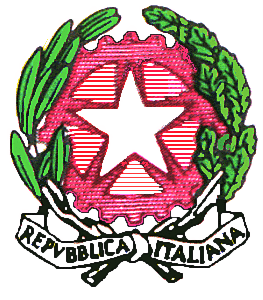 Ministero dell’Istruzione, dell’Università e della RicercaUfficio Scolastico Regionale per l’AbruzzoDirezione GeneraleL’Aquila, 9 settembre 2014AVVISO per i candidati del  secondo ciclo del TFA:  Scioglimento riserva e trasmissione del titolo straniero tradotto, legalizzato e accompagnato dalla dichiarazione di valoreIl DM 312 del 16/5/2014 all’art.3 comma 2 prevede che possono iscriversi al TFA anche i candidati che conseguano i titoli di ammissione alle classi di concorso previsti dallo stesso art. 3 comma 1 lettera a) successivamente alla scadenza del termine di presentazione della domanda e comunque entro il 31/8/2014.Inoltre il predetto DM all’art.3 comma 5 prevede che i candidati che abbiano conseguito i titoli di ammissione al concorso all’estero sono ammessi a partecipare alla selezione previa presentazione del titolo tradotto, legalizzato e accompagnato dalla dichiarazione di valore ivi compresa la dichiarazione di validità rilasciata dalla competente rappresentanza diplomatica o consolare italiana, secondo le norme vigenti in materia di ammissione di studenti stranieri ai corsi di studio nelle Università italiane.Ciò premesso, si ritiene necessario fissare il termine del 15 settembre 2014 affinché:  I candidati, iscritti con riserva al II ciclo TFA - 2014/2015, che abbiano  conseguito un punteggio non inferiore a 21/30 al test preliminare (art. 3, comma 2, DM 312/2014) e che non abbiano già provveduto, trasmettano autocertificazione del proprio piano di studi, completo dei CFU delle singole materie e della data di conseguimento della laurea, all'indirizzo usp.aq@istruzione.it, (indicando nell'oggetto: TFA – scioglimento riserva;I candidati che abbiano conseguito il titolo di ammissione all’estero e che abbiano  conseguito un punteggio non inferiore a 21/30 al test preliminare (art. 3, comma 2, DM 312/2014), trasmettano tale titolo, tradotto, legalizzato e accompagnato dalla dichiarazione di valore ivi compresa la dichiarazione di validità rilasciata dalla competente rappresentanza diplomatica o consolare italiana, secondo le norme vigenti in materia di ammissione di studenti stranieri ai corsi di studio nelle Università italiane, via mail all’indirizzo usp.aq@istruzione.it, (indicando nell'oggetto: TFA – titolo straniero) ovvero tramite raccomandata a/r all’indirizzo: Ufficio Scolastico Regionale per l’Abruzzo – Uff.3: Ambito Territoriale per la Provincia di L’Aquila, via Rocco Carabba, 4 – 67100 L’Aquila.F.to   IL DIRETTORE GENERALE               Ernesto Pellecchia